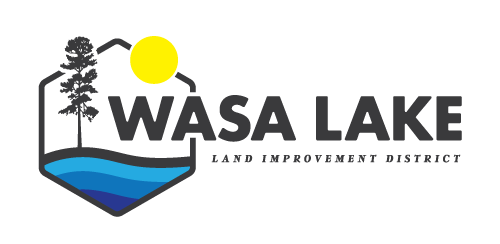                                           WASA LAKE LAND IMPROVEMENT DISTRICTAGENDA FOR TRUSTEESFor Meeting after AGM, November 2, 2022WLLID OFFICETopicNotesAction Call to OrderSharon called meeting to order at           p.m.In AttendanceSharon PrinzNowell BergTom BraumandlDarren Plested (by phone)Lori Vandette (CO)Quorum is 3 Adoption of AgendaMove that agenda be adopted by Seconded by Carried Adoption of Minutes of previous meeting Move to adopt minutes of October 5, 2022 by Seconded by CarriedIntroduction of Late Items N/AMust be introduced & info pertaining to late items must be distributed to board members ahead of time, otherwise it cannot be added to agendaBusiness Arising from the minutes and unfinished business;Business Arising from the minutes and unfinished business;Business Arising from the minutes and unfinished business;Trustee Volunteer timeFrom Oct AGM to Nov board mtg2. CorrespondenceNone to discuss3. Financials1.Monthly bank total report2.Lori’s invoice3.Sage invoice4.BCLLS invoiceMove to pay the bills by , seconded by4. Indemnification BylawCompleteMove to adoptSeconded 5. CommunicationBuzz & Newsletter for December due November 15th 6. VisioningEach trustees vision of the 2022-23 year7. Date of Next Meeting                                 @ 7 p.m.AdjournmentMove to adjourn by , seconded by 